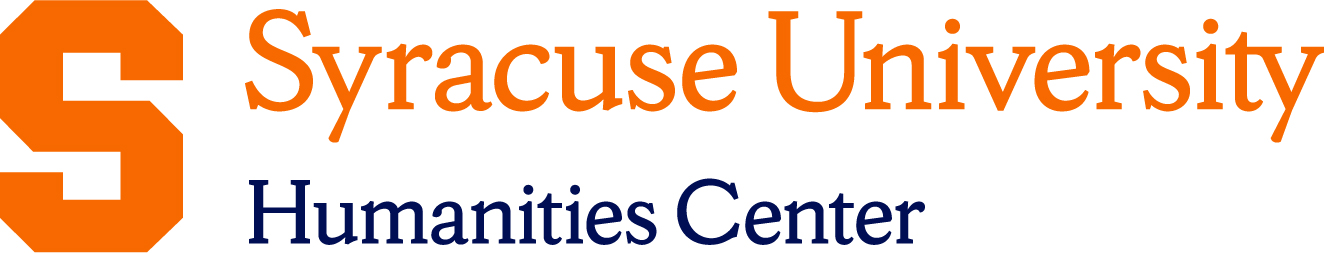 DISSERTATION FELLOWSHIP APPLICATION, College of Arts and SciencesDeadline: Noon on February 9, 2024 for 2024-2025 FellowshipsHumanities Center Dissertation Fellowships are one-year awards carrying a stipend with benefits comparable to fellowships offered by The College of Arts and Sciences. In addition, Dissertation Fellows will be awarded $1800 in funds to support their research and will have access to shared workspace and printing/copying privileges while in residence.In 2024-2025, two fellowships will be awarded to students who have reached candidacy and are entering their final year of completing dissertations in an eligible Ph.D. program in the College of Arts and Sciences (English, Philosophy, Religion, or Writing Studies, Rhetoric and Composition). The dissertation or project must show evidence of strong humanities content and methods and contribute to advancing the applicant’s field(s) of study in the humanities. Eligibility: At the time of application, Applicants must have passed their qualifying exams and prospectus defense (or equivalent). Applicants must show clear promise of completing their dissertation in the fellowship year.Applicants must already be advanced to doctoral candidacy in one of the following departments in Arts and Sciences: English, Philosophy, Religion, or Writing Studies Rhetoric and Composition. Requirements:Fellows must be on campus and in residence at the Center throughout the academic year, meet regularly about their research, and participate in Humanities Center activities and events.Fellows are expected to give a public presentation about their dissertation research to engage graduate students and faculty across the Humanities. Application Checklist:_____ Applicant information section (enclosed within this application)_____ Project description (enclosed within this application)_____ Current CV, sent as .pdf attachment to humcenter@syr.edu_____ Confidential, signed letter of support from principal advisor, emailed separately as .pdf attachment to humcenter@syr.eduDeadline:Application form (to include Applicant Information and Project Description) and supporting documents must be submitted electronically to the Humanities Center by noon on Friday, February 9, 2024, emailed as attachments to humcenter@syr.edu.  Fellowships will be announced by early April.1. APPLICANT INFORMATIONName: Program or Department: Contact info:Email:  Phone:Home/mailing address: SU ID#:(Yes/No): Have you applied previously for this fellowship? (if Yes, list any prior application years)Educational Background: B.A./B.S.  Date earned:   Institution:   Major/Field: M.A./M.S./M.F.A.  Date earned:   Institution:   Major/Field: Ph.D. expected (date): Exams (or equivalent) passed (date): Prospectus defense (or equivalent) passed (date): 2. LETTER OF SUPPORTPlease ask your principal advisor, listed below, to send their confidential letter of recommendation directly to the Humanities Center via email as a .pdf attachment to humcenter@syr.edu by Friday, February 9, 2024.Advisor’s Name:  Advisor’s Email:  Advisor’s Phone:  3. PROJECT INFORMATIONApplicant name: Dissertation title: Dissertation abstract (100-150 words):Project overview (no more than 2 pages single-spaced, with standard 12-point font and 1-inch margins) Please be sure your overview includes the following four sections:A brief discussion of your dissertation and its core questions and key implications, written for an interdisciplinary (non-specialist) audience;A clear workplan including a status report on the project’s current stage and projected timeline to completion;A succinct chapter outline;A brief discussion of your project’s engagement with and contributions to the humanities.Bibliography (no more than 1 page, single-spaced, with standard 12-point font and 1-inch margins) This detail will give reviewers a sense of the range of your sources and key interlocutors: